Englannin kielidiplomitehtävät 9. luokka1. Kirjallinen tuottaminen Kirjoita CV ja työhakemus haluamaasi työpaikkaan englanniksi.Kirjoita mielipidekirjoitus jostain ajankohtaisesta aiheesta.Kirjoita tarina, jossa käytät monipuolisesti aikamuotoja: imperfekti, perfekti, pluskvamperfekti.Kirjoita paikallislehteesi kolumni, jossa kerrot miten nuoriso pitäisi. Käytä konditionaalia. Voit ottaa kolumnissa myös kantaa johonkin muuhun asiaan. Hyväksytä opettajalla. Kirjoita mielipidekirjoitus paikallislehteesi jostain ajankohtaisesta aiheesta. The Perfect Day. Kirjoita elämäsi onnellisimmasta päivästä. Käytä imperfektiä. Vaihtoehtoisesti kerro elämäsi surullisimmasta päivästä.Kirjoita ainekirjoitus, jossa pohdit mitä haluat elämältäsi yläkoulun jälkeen. Käytä will-futuuria ja be going to –rakennetta.Pohdi ainekirjoituksessa syvällisemmin mikä tekee hyvän ystävän tai seurustelukumppanin.Perustele miksi Suomi on hyvä paikka elää ja argumentoi myös mitä parannettavaa olisi. Laadi tietokilpailu Lontoosta tai New Yorkista. Kirjoita blogiteksti omasta median käytöstäsi viikon aikana.2. Toiminnallinen oppiminenKirjoita kuvitteellisia uutisia englanniksi. Panosta myös ulkoasuun.Liiku luonnossa kerro monipuolisesti Oriveden luonnosta.Suunnittele oma yritys esim Powerpointissa. Kerro yrityksestäsi ja kirjoita myös työpaikkailmoitus, jolla haet työntekijöitä. Kirjoita myös kymmenen haastattelukysymystä. Kuvaa jumppavideo ja selosta samalla englanniksi. Vaihtoehtoisesti punttisalilla video, jossa selostat englanniksi treeniohjelmasi. Tee matkaopas Intiaan. Esittele neljä Intialaista nähtävyyttä.Tee mainoslehtinen englanniksi kotipaikkakunnastasi, jolla yrität houkutella sinne lisää asukkaita. Mainosta esim. kotipaikkakuntasi palveluita.Ulkomaalainen oppilas harkitsee tulevansa vaihto-oppilaaksi kouluusi. Sinun tulee luoda esitys, missä koitat kuvin ja tekstein vakuuttaa miksi juuri Oriveden yhteiskoulu ja Orivesi!  Esittele elämääsi viikon ajan käyttämällä  vähintään kolmea sosiaalisen median palvelua. Valmistakaa ja esitelkää kaverin kanssa väittely. Aiheena joku ajankohtainen aihe.Perheeseesi on tulossa au pair. Luo hänelle säännöt ja ohjeet kotitöihin. Kuvaa video missä esittelet askareet ja säännöt. Kirjoita hänelle myös aikataulu. Tee haastevideo englanniksi, jossa yrität olla käyttämättä nettiä 24h. Kuvaile tuntemuksiasi.3. Luetun ja kuullunymmärtäminenLue kirja englanniksi ja kirjoita siitä arvostelu.Lue ja referoi 5 uutista.Aiot hakea vaihto-oppilaaksi johonkin kouluun ulkomailla. Tutustu kouluun ja kerro siitä suomeksi. Kerro etenkin siitä, miten koulu eroaa nykyisestä koulustasi.Katso tai kuuntele joku englanninkielinen puhe ja kirjoita mikä puhujan ydinsanoma on.Kuuntele tai katso joku Talk show ja kerro käsitellyistä aiheista. Katso uutissivulta uutinen ja kerro sen ydinsanoma suomeksi.Aiot hakea töihin ulkomaille. Etsi muutama mielenkiintoinen työpaikkailmoitus ja esittele mitä työnhakijalta vaaditaan. Etsi netistä tietoa ja kirjoita 8 lausetta, joissa kerrot mitä kuuluisat henkilöt keksivät, kirjoittivat, maalasivat, suunnittelivat...  Käytä passiivin imperfektiä.4. KielioppiKirjoita mitä elämä on opettanut sinulle. Käytä perfektiä ja konditionaalia.Käännä koulun säännöt englanniksi. Käytä passiivia.Suunnittele omaan hotelliisi tai muuhun yritykseesi säännöt mitä siellä voi ja mitä ei saa tehdä. Käytä passiivia. Passiivin imperfekti. Haastattele vanhempiasi tai isovanhempiasi ja kerro mitä heidän nuoruudessa tehtiin ja mitä ei koskaan tehty. Käytä passiivin imperfektiä. Esim Videogames were never played.Olet etsivä. Sinun pitää kertoa mitä rikospaikalta on viety. Käytä passiivin imperfektiä.Jossittele mitä olisi voinut tapahtua, jos asuisit jossain muussa maassa käytä 2. konditionaalia.I would have never...  Kirjoita kertomus jossa käytät epäsuoraa kerrontaa.Kirjoita kymmenen töykeää kysymystä ja muokkaa ne kohteliaammaksi epäsuoran kysymyksen avulla. 5. Suullinen kielitaito Esittele videon avulla miten kierrätät kotona jätteet.Valmistele ja videoi puhe, jossa kerrot mielipiteesi jostakin keskustelua herättävästä aiheesta (esim. ympäristö). Kirjoita uutislähetys ja videoi se. Sisällytä uutislähetykseen myös säätiedostus. Olet asiantuntija nuorten hyvinvoinnista. Tee tsemppausvideo tai jakso podcastiin, jossa kerrot listan miten selvitä viimeisestä kouluvuodesta. Ole motivoiva.Kuvaa kierrätysvideo jossa selität miten koulusi lajittelu toimii. Muista kysyä lupa tähän.Lue kaksi runoa englanniksi.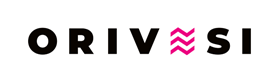 